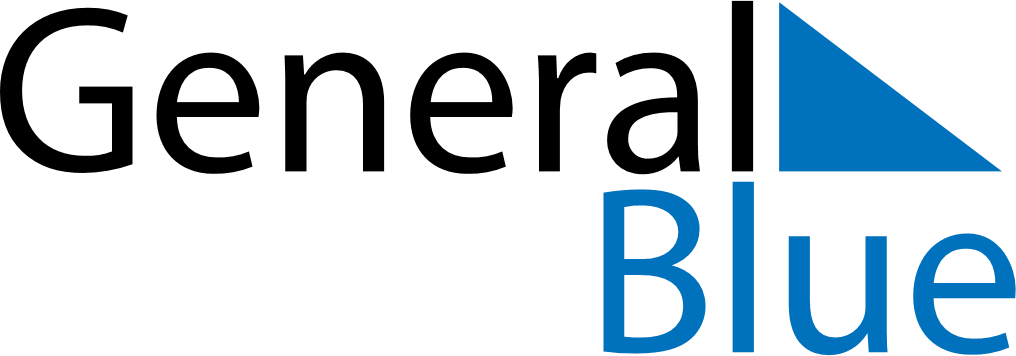 March 2018March 2018March 2018IrelandIrelandSundayMondayTuesdayWednesdayThursdayFridaySaturday1234567891011121314151617Mother’s DaySt. Patrick’s Day18192021222324St. Patrick’s Day (substitute day)25262728293031Good Friday